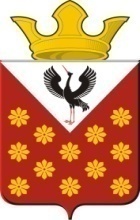 Свердловская областьБайкаловский районПостановление главы муниципального образованияКраснополянское сельское поселениеот 18 сентября  2017 года  №170О внесении изменений в Постановление главы от 10.02.2015 года №12 «Об утверждении перечня должностных лиц органов местного самоуправления муниципального образования Краснополянское сельское поселение, уполномоченных составлять протоколы об административных правонарушениях в соответствии с Законом Свердловской области от 14.06.2005 г. № 52-ОЗ «Об административных правонарушениях на территории Свердловской области»В соответствии со статьей 44 Закона Свердловской области  от 14 июня 2005 года №52-ОЗ «Об административных правонарушениях на территории Свердловской области», руководствуясь подпунктом 1 пункта 2 статьи 3 Закона Свердловской области от 27 декабря 2010 года №116-ОЗ «О наделении органов местного самоуправления муниципальных образований, расположенных на территории Свердловской области, государственным полномочием Свердловской области по определению перечня должностных лиц, уполномоченных составлять протоколы об административных правонарушениях, предусмотренных Законом Свердловской области», на основании статьи  29  Устава муниципального образования Краснополянское сельское поселение, ПОСТАНОВЛЯЮ:	1. Внести в постановление главы Краснополянского сельского поселения  от 10.02.2015 г. №12 «Об утверждении перечня должностных лиц органов местного самоуправления муниципального образования Краснополянское сельское поселение, уполномоченных составлять протоколы об административных правонарушениях в соответствии с Законом Свердловской области от 14.06.2005 г. № 52-ОЗ «Об административных правонарушениях на территории Свердловской области» следующие изменения:	1.1. Пункт 4 изложить в новой редакции: 	об административных правонарушениях, предусмотренных статьей 9 (в части административных правонарушений, связанных с нарушением правил землепользования и застройки).заместитель главы по ЖКХ и местному хозяйству	1.2. Пункт 9 изложить в новой редакции:	об административных правонарушениях, предусмотренных статьей 15 (в части административных правонарушений, связанных с несоблюдением требований по уборке территорий), статьей 15-1 (в части административных правонарушений, связанных с выбрасыванием бытового мусора и иных предметов в не отведенных для этого местах).заместитель главы по ЖКХ и местному хозяйству	1.3. Пункт 10 изложить в новой редакции:	об административных правонарушениях, предусмотренных статьями 17 (в части административных правонарушений, связанных с нарушением правил благоустройства территорий населенных пунктов), статьей 18 (в части административных правонарушений, связанных с мойкой  транспортных средств в не отведенных для этого местах), статьей 19 (в части административных правонарушений, связанных с нарушением порядка организации парковок).заместитель главы по ЖКХ и местному хозяйству	1.4. Пункт 12 исключить.	1.5. Пункты 13,14,15,16,17,18,19,20,21,22 следует читать 12,13,14,15,16,17,18,19, 20, 21.	2. Опубликовать настоящее Постановление в Информационном вестнике Краснополянского сельского поселения и разместить на сайте муниципального образования в сети «Интернет» www.krasnopolyanskoe.ru	3. Контроль исполнения настоящего Постановления оставляю за собой.Глава Краснополянского  сельского поселения	        Л.А. Федотова  